Year 3 – Challenges1.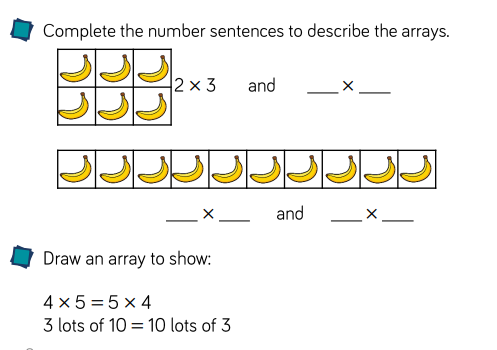 2.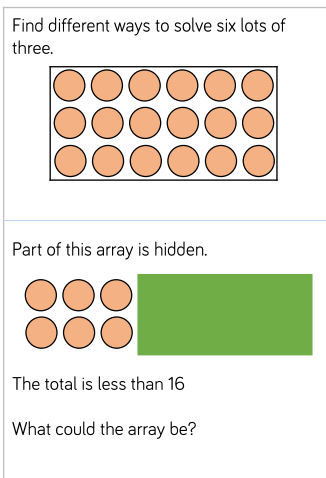 3. 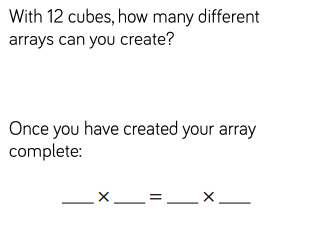 .